Ενότητα 7.4: ΚαράβιαΟΝΟΜΑ: __________________________________________1. Βρες και γράψε την αντίθετη λέξη από αυτές που βλέπεις, όπως στο παράδειγμα:άσπρος	-   μαύροςψηλός		- _______________καλός		- _______________σωστό	-________________μικρό		-________________2. Κύκλωσε τη σωστή λέξη, όπως στο παράδειγμα: καΐκι – καίκι		νεράιδα – νεράϊδα		τσάι – τσάϊγάϊδαρος – γάιδαρος	γαϊδούρι – γαιδούρι		χαϊδεύω - χαιδεύω3. Βάλε τόνο, διαλυτικά ή διαλυτικά και τόνο μαζί στις λέξεις που χρειάζονται:-  Η μαμά φύτεψε μαιντανο στη γλάστρα.- Έλα να φας, γιατί το φαι θα κρυώσει.- Μπήκα τιμωρία γιατί πέταξα μια σαιτα στην τάξη.- Μου αρέσουν τα παιδακια στα κάρβουνα.- Όταν με χαιδευει η μαμά μου, με παίρνει ο ύπνος.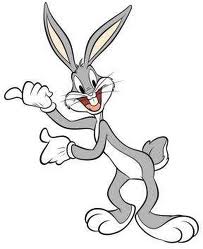 